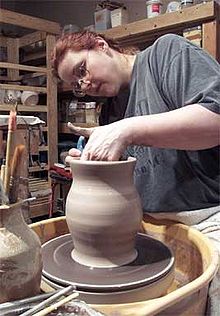 Урок разработала:     учитель начальных классов    муниципального бюджетного общеобразовательного учреждения лицея «Технико-экономический» муниципального   образования город НовороссийскГоловченко Людмила ВикторовнаПояснительная запискак  интегрированному уроку окружающего мира (с использованием регионального компонента)Направление:   Начальная школаТема урока:  «О гончарном ремесле»Тип урока:  Урок  усвоения новых знаний.Форма проведения: урок - исследованиеКласс:  3 Программа  «Начальная школа XXI века». Учебник «Окружающий мир, авторы Н.Ф. Виноградова, Г.С. Калинова. Раздел «Как трудились наши предки»Кол-во часов    за год – 68,   в неделю 2 ч.Характеристика класса:   В классе 25 учащихся: 14 девочек и 11 мальчиков.  В целом класс дружный. Ребята любят выполнять свои поручения. С большим удовольствием принимают участие в  классных и общешкольных мероприятиях. Большинство учащихся класса – это любознательные, интересующиеся ребята. У них горят глаза, когда получается самим найти путь решения поставленной задачи. Им нравится добывать знания, очень нравится путешествовать. Последняя поездка на раскопки древнего города Горгиппия  (современный город Анапа), а также в современную гончарную мастерскую так заинтересовала ребят, что им захотелось узнать как можно больше о древних ремёслах.          Данный урок – это второй урок в разделе «Как трудились наши предки».    Подготовительная работа.       Исходя из поставленных цели и задач определились виды работ, которые помогли бы узнать историю гончарного искусства.        Класс был разделён на группы: «Историки», «Краеведы» и «Журналисты». С каждой творческой группой проводился предварительный инструктаж.        «Журналисты»  должны были узнать  о технологии изготовления древнего и современного горшка.        «Краеведы»  получили  задание рассказать о разнообразии глиняных изделий, изготавливаемых древними гончарами и об их применении.          «Историки» искали информацию о реализации и продажи ремесленником готовой продукции. На уроке использовались активные методы и формы обучения:Работа в группах (интерактивный метод обучения: обмен сообщениями, в результате которых продуцируется новая учебная информация; Игровые технологии.Здоровьесберегающие технологии  (физминутки).Индивидуальные методы обучения: капитаны команд самостоятельно извлекали информацию из имеющихся источников.Поисковый и исследовательский методы.Практические методы: лабораторная работа с глиной и песком. Практическая работа:  лепкаНаглядный метод: презентации.Межпредметные связи: РегионоведениеИсторияХимияНа уроке использовались следующие средства обучения:Словесные: справочники, словари;Оборудование для опытов с глиной и песком;Аудивизуальные: видеоролик, аудиозапись с песней А. Розенбаума, презентации         Были применены мультимедиа технологии для иллюстрации рассказа учителя и учащихся о гончарном ремесле, что помогло расширить спектр предъявляемой информации, активизировать внимание учащихся.  Подбор материала и оформление слайдов, самостоятельный поиск информации, практические работы – всё это привело к активизации познавательной деятельности уч-ся, активности учащихся на уроке.          Цель  урока достигнута.  Предмет: Интегрированный урок окружающего мира и технологииТема урока: О гончарном ремесле.Тип урока: Урок усвоения новых знанийФорма проведения: Урок – исследование.Класс: 3Цель:  Расширение знаний учащихся о гончарном ремесле.Задачи: 1. Формировать представление у уч-ся о профессии гончара, о понимании роли труда в жизни человека. 2. Приобщить детей к познанию истории, культуры своего народа, связи поколений. Довести до сознания учащихся, что изделия, сделанные руками гончара, уникальны, оригинальны, неповторимы, вечны.3.  Воспитывать  старательность, аккуратность, настойчивость в доведении дела до конца, чувство ответственности за работу, выполняемую в коллективе.Технологии: Образовательные, интерактивные, здоровьесберегающие,  информационно-коммуникативные, игровая, проблемно-диалогические.Оборудование и материалы: конверты с заданиями,  презентации, справочный материал, толковые словари, компьютер, мультимедийный проектор, цифровой микроскоп, лабораторное оборудование.Планируемый результат: расширение кругозора и культурного опыта школьника.I   Орг. момент(Учащиеся рассажены по группам: группа «Историков», группа «Краеведов» и группа «Журналистов»)II  Актуализация знаний.     Мотивация.Учитель:  Наш урок, ребята,  я бы хотела начать с загадки:Он «тесто» в кадке замесил.
Но цель его – не калачи.
Горшок цветочный смастерил,
Потом обжёг его в печи.                       (Гончар)- Вы догадались, о чём пойдёт речь на уроке? (О гончарном мастерстве). - А кто же такой гончар? Где можно найти эту информацию? Правильно в словарях. Я прошу лидеров  каждой группы подойти ко мне и взять листочек с названием и автором словаря. (Капитаны проходят  к полке со словарями, выбирают  нужный словарь и находят информацию)  - Пока наши лидеры заняты поиском, давайте вспомним:- Что такое ремесло? (Ремесло – это требующая специальных навыков работа по изготовлению каких-нибудь изделий ручным, кустарным способом. Например: Сапожное ремесло. Скорняжное ремесло. Переплетное ремесло.)- Вы должны были найти как можно больше пословиц о ремесле. Проверим задание таким образом. На столе у каждой группы лежит конверт. Раскройте его. Догадались, что требуется от вас? Да, вы должны собрать пословицы о ремесле.- Проверим вашу работу.(Учащиеся зачитывают получившуюся пословицу и объясняют её смысл:1 группа: Ремесло в руках - верный кусок хлеба. 2 группа: Ремесло не коромысло, плеч не оттянет.3 группа: Ремесло пить-есть не просит, а  само кормит. - А какие пословицы нашли вы? (Ремесла за собой (за спиной) не носишь, а с ним добро. Без ремесла – как без рук. С ремеслом не пропадёшь. Соха кормит, ремесло поит, промыслы одевают, обувают. Ремеслу везде почёт. Человек сыт одним хлебом, да не одним ремеслом.) III  Операционно-исполнительский этап.Учитель: Молодцы, ребята. А теперь я прошу капитанов каждой группы познакомить нас с найденной информацией. 1 группа: В словаре Ефремовой: Гончар – это мастер, изготовляющий изделия из обожженной глины (посуду, игрушки  и т.п.).2 группа: В словаре Ушакова: Гончар – это ремесленник, кустарь, выделывающий глиняную посуду.3 группа: В словаре Ожегова:Гончар: это мастер, изготовляющий глиняную посуду, керамику.Учитель: Как вы думаете, в каком словаре содержится более полная информация?   (В словаре Ефремовой) Давайте проверим ваше предположение чуть позже.Физминутка (Приложение 1)Учитель:    Когда-то давным-давно наш далекий предок сделал великое открытие, которое стоит в одном ряду с изобретением колеса, приручением животного, добычей огня. Из куска мокрой земли – глины – он слепил горшок, высушил его на ветерке и на солнце и обжег на костре. Этот первый горшок явился прародителем всех ныне существующих видов керамики, так как принципиальная схема процесса – глина, замешанная на воде, высушенная и обожженная,- остается по сей день неизменной. Соединяя четыре стихии – Землю, Воду, Воздух и Огонь – древний керамист совершал почти мистическое действие. Изобретение гончарного круга усовершенствовало работу керамиста, позволило быстро создавать совершенные формы. Но и добавил мистики, придал волшебный характер труду мастера.Учитель: - Почему же именно глину выбрал человек? Как вы думаете, проходит ли вода через глину? Есть такое китайское изречение:  «То, что я услышал, я забыл. То, что я увидел, я помню. То, что я сделал, я знаю!»  Давайте проделаем опыты и проверим ваши предположения. Есть ещё одно мудрое высказывание: «Всё познаётся в сравнении». Поэтому предлагаю вам понаблюдать и поэкспериментировать с глиной и песком.Практическая работа.      (Приложение 2)(Учащиеся выполняют опыты с глиной и песком и  делают выводы: 1. Глина долго удерживает воду. 2)  глина состоит  из слипшихся очень мелких частиц. При намокании частицы глины взбухают и закрывают воде проходы между частицами. 3) глина хорошо впитывает в себя воду). 4)  Глина  пластична: т. е. способна принимать и сохранять любую форму в сыром виде)Учитель: Все эти свойства глины и приглянулись человеку.- Сейчас я прошу капитанов каждой группы подойти ко мне, получить задание, и воспользовавшись литературой, а также информацией, полученной на экскурсиях на раскопки древнего поселения Горгиппия и современной гончарной мастерской, подготовить мини-сообщение.Группе «Журналистов»: рассказать о технологии изготовления древнего и современного горшка.Группа «Краеведов» получила  задание рассказать о разнообразии глиняных изделий, изготавливаемых древними гончарами и об их применении.Группа «Историков» искала информацию о  сбыте ремесленником готовой продукции.Выступление группы «Журналистов» (Приложение 3)Физминутка    (Приложение 1)Учитель: А сейчас, ребята, вы прослушаете песню. Я предлагаю вам закрыть глаза и представить, о ком и о чём эта песня.    (Александр Розенбаум «Песня о гончаре»)(Ответы детей)Учитель: Спасибо, ребята, за интересный рассказ. А сейчас группа «Краеведов» расскажет нам о различных сосудах, которые изготавливали древние мастера, об их использовании.Выступление группы «Краеведов»     (Приложение 4)Практическая работаУчитель:  Ребята, как вы понимаете смысл пословицы «Не боги горшки обжигают»?  Конечно, хоть и трудное дело горшки делать, занимались этой работой простые, но усидчивые, целеустремлённые, терпеливые мастера. Да и не без таланта они были. А кому такие слова обычно говорят?       Я предлагаю вам самим побыть гончарами. Конечно, у вас нет глины и гончарного круга. Вместо них – пластилин и парта. Сделайте  заготовки основания ваших горшков и жгутики.(Учитель объясняет и показывает этапы изготовления горшка. Учащиеся работают одновременно с учителем).        (Выставка работ)Учитель: Ну что же. Горшки у нас есть. А что  с ними мог делать гончар? Об этом нам расскажут ребята из группы «Историки». (Инсценировка «Мини-ярмарка»: обмен и продажа горшковIV  Итог урока. Оценочно-рефлексивный этап Учитель:  Время меняет стили керамики, методы работы. Но по-прежнему работа гончара увлекает и завораживает, вызывает желание попробовать самому. Посмотрите, пожалуйста на экран. (Слайды с фотографиями с экскурсии в современную мастерскую). Несколько ребят нашего класса взяли интервью у основателя этой мастерской мастера-реставратора Владимира Юрьевича Иванисова. Посмотрите фрагмент этого интервью. «Во времена господства машинного производства ручная работа ценится  особенно высоко. Разве не приятно получить изделие, которое сотворено не бездушными машинами, а руками реальных мастеров собственного дела? В изделие вкладывается душа мастера, и, обычно, оно неподражаемо - единственное, уникальное в собственном роде. Самое сложное в жизни каждого человека – это найти свое место в жизни, найти самого себя. И только найдя его, человек может проявить все свои незаурядные способности, которые у него, конечно же, есть. Желаю вам найти то дело, занятие, которое придётся вам по душе».- Помните, ребята, в одном из помещений, на полках в этой мастерской  располагались сосуды – терракота – это обожжённые в печи, но не расписные изделия. Владимир Юрьевич передал вам в подарок каждому такой маленький сосуд. На уроке ИЗО мы их распишем.-  Я предлагаю каждой группе обсудить и ответить на следующие вопросы:- Что запомнилось?- Что удивило?- Было ли интересно?- Продолжите фразу: Мне захотелось…- Какие ощущения от урока? - Дайте оценку работе своей группы на уроке.Учитель: Я довольна работой всех групп. Каждый член команды принял участие в работе группы. Вы нашли много интересной информации, создали каждый свой сосуд. Поэтому, я считаю, вы все заслужили оценку «5».Физминутка 1А сейчас все дружно встанем,Отдохнём мы на привале.Влево, вправо повернись,Наклонись и поклонись!Начинаем мы опять по истории шагать,Чтобы всё понятным сталоПотрудились мы немало.Физминутка 2      «Песня о гончаре»Жил старик, колесо крутил,
Целый век он кувшин лепил, свой
На ветрах замешивал воздух.
И скрипел друг, гончарный круг,
Тихо пел рано поутру 
Старый мудрец талым звёздам:

"Ты вертись, крутись, моё колесо,
Не нужны мне ни вода, ни песок,
Напоит людей росой мой кувшин,
Мой серебряный кувшин.
Будет лёгким он, как крик птичьих стай,
И прозрачным, будто горный хрусталь.
Тоньше тонкого листа у осин
Будет лунный мой кувшин".                                         (Александр Розенбаум «Песня о гончаре»Практическая работа1. - У вас на столах по  два стеклянных стакана. В них вставлены стеклянные воронки. В воронки помещены фильтры из комочков ваты. На фильтре одной воронки  -  влажный песок, а на фильтре второй – размельчённая смоченная глина. С помощью мерных стаканов отмерьте одинаковое количество воды и налейте эту воду одновременно в обе воронки. - Что заметили?   (Песок хорошо пропускает воду, а глина – плохо. Глина дольше удерживает воду.)2. - А почему так? У вас на столах чашечки с сухой глиной и песком. Рассмотрите глину и песок через лупу. Что заметили? (Песок состоит из отдельных мелких песчинок, а глина -  из слипшихся очень мелких частиц). Выведено изображение глины на экран (цифровой микроскоп)Учитель: При намокании частицы глины взбухают и закрывают воде проходы между частицами.3. – Смочите, пожалуйста, сухую глину водой. Понаблюдайте, что происходит? (Мокрое пятно на поверхности образца очень быстро исчезает. Вывод: глина хорошо впитывает в себя воду).4.  – Теперь эту глину обильно смочите водой, так, чтобы глина оказалась в воде. Понаблюдайте и сделайте вывод. (Вода вскоре исчезает с блюдца). - Понемногу подливая воду, разомните глину до тех пор, пока она не станет мягкой и вязкой. (Вывод: Глина стала пластичной: т. е. способной принимать и сохранять любую форму в сыром виде).Выступление группы «Журналистов»ЗагадкаБыл я на копанце,
Был я на топанце,
Был я на кружале,
Был я на пожаре,
Был я на обваре,
Когда молод был, людей кормил,
Когда стар стал, пеленаться стал.уч-ся:  Давайте проследим все этапы изготовления горшка.(Каждый этап сопровождается слайдом)- Сначала глину копали в овраге. У каждого мастера была своя ямка, своё заветное место. Глину делали податливой, гладкой, готовой к работе. Есть такая пословица: “Глину не мять – горшков не видать”.- Подготавливали глину к работе так: её месили с водой, она вымешивалась, вылёживалась. Затем глину топтали ножками, причём помогала вся семья. уч-ся: Давным–давно посуду изготавливали вручную, жгутиками. Форму изделиям придавали с помощью веревки, один конец которой был надежно закреплен, а другим совершались вращательные движения по кругу.  Позже для этого стали пользоваться гончарным кругом. Впервые он возник в четвертом тысячелетии до нашей эры в Вавилоне  и  представлял собой закрепленный диск с отверстием посередине. Простой механизм приводился в движение рукой гончара. Круги с ножным управлением появились значительно позднее. Но, как это не парадоксально, гончарный круг не изменился с тех пор, и в двадцать первом веке он все такой же.     (Слайды № 2 и 3)уч-ся:  Однажды, сейчас мы не можем сказать кто, но каким-то образом (скорее нечаянно) обломок глиняной посуды или изделие из сырой глины попало в огонь костра – после, разгребая костёр, люди наткнулись на глиняный обломок. Он не сгорел – нет – он стал красным, но главное – прочным. Это было открытие. С тех пор люди изделия из сырой глины сушили, а затем обжигали на жарком огне, получая прекрасную посуду, в которой можно было даже варить пищу. После обжига посуду подвергали лощению. Ее тщательно терли твердым предметом до появления блеска. уч-ся: В старину бережно относились к посуде. Разбитую и треснутую посуду старались сохранить, обвивали берестой – “пеленали”.   (Слайд № 4)уч-ся: Но не только производством посуды ограничивается гончарное искусство. Помимо самой разнообразной посуды гончары изготовляли кирпичи. Во всем мире из глины лепили украшения для женщин и игрушки для детей. На территории нашей страны древнейшие глиняные фигурки, найденные археологами, относятся ко II тысячелетию до н. э. При раскопках древнерусских городов находят детские игрушки, относящиеся к X в.Выступление группы «Краеведы»»1 ученик:  Всю глиняную посуду, изготавливаемую в древности на территории современной  России можно разделить, говоря современным языком, на кухонную и столовую. К кухонной относились корчаги, горшки, ладки.2 ученик:    Корчага – это большой, наподобие кувшина, сосуд с узким горлом. Его название связано с древним славянским словом «корк» - шея. В корчагах хранили зерно и другие сыпучие продукты. Иногда корчаги называли «зерновиками».3 ученик:   Горшки всяких размеров, ставцы или кашники использовались для варки пищи. Горлач – для розлива молока. В ладках – широких и глубоких глиняных тарелках – жарили – парили еду.4 ученик:  В качестве столовой посуды использовали глиняные кувшины, миски, чаши, блюда. Гордостью владельцев были кубки, изготовленные с более тонкими стенками, чем обычная посуда, и украшенные различными орнаментами.5 ученик:   А благодаря этим изделиям вы прикоснётесь к частичке древности и станете немного ближе к истории Анапы. (Показ слайдов)- Амфора под вино. Использовалась для хранения и транспортировки  вин и масла на галерах.- Гидриск – сосуд для воды. Предназначался для омовения гостей.- Кратер – сосуд, служащий для смешивания воды с вином.- Ойнохойя – уникальный кувшин, который участвовал в различных пиршествах.- 